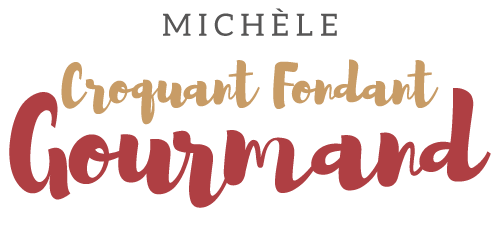 Suprêmes de poulet gratinés sauce parmesan Pour 5 Croquants-Gourmands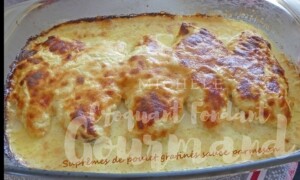 - 5 blancs de poulet sans peau
- 1 citron
- 250 g de crème épaisse
- 1 grosse càs de moutarde à l'ancienne
- 60 g de Parmesan + 3 càs pour la finition
- 2,5 càc de mélange d'épices pour volaille
- Sel & poivre du moulin
1 plat à gratin huilé
Préchauffage du four à 190°C 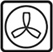 
Dégraisser les blancs de poulet si nécessaire.
Les saler, les poivrer puis les arroser du jus du citron.
Laisser mariner pendant au-moins 30 minutes en les retournant de temps en temps.
Mélanger la crème avec la moutarde, le parmesan, les épices, sel & poivre.
Aligner les blancs de poulet dans le plat avec leur marinade.
Les couvrir du mélange à la crème.
Saupoudrer de 3 cuillerées de parmesan.
Enfourner pour 25 minutes en augmentant la température les 5 dernières minutes pour que le dessus du plat soit bien doré.
Servir chaud avec des légumes, des pâtes ou du riz.